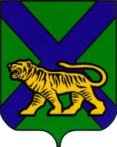 ТЕРРИТОРИАЛЬНАЯ ИЗБИРАТЕЛЬНАЯ КОМИССИЯ МИХАЙЛОВСКОГО РАЙОНАРЕШЕНИЕВ соответствии со статьями 28, 29, 40, 41, 42, 69 Избирательного кодекса Приморского края, территориальная избирательная комиссия Михайловского района     РЕШИЛА:Одобрить Перечень документов, представляемых кандидатами и избирательными объединениями в территориальную избирательную комиссию Михайловского района при проведении выборов депутатов муниципального комитета Сунятсенского сельского поселения Михайловского муниципального района, назначенных на 13 сентября 2020 года (приложение № 1).Рекомендовать кандидатам, избирательным объединениям представлять документы, предусмотренные Избирательным кодексом Приморского края, в территориальную избирательную комиссию Михайловского района, используя формы согласно приложениям к Перечню.Разместить Перечень документов, представляемых кандидатами, избирательными объединениями в территориальную избирательную комиссию Михайловского района при проведении выборов депутатов муниципального комитета Сунятсенского сельского поселения Михайловского муниципального района, назначенных на 13 сентября 2020 года, на информационном стенде территориальной избирательной комиссии Михайловского района. Направить настоящее решение в Избирательную комиссию Приморского края.Разместить настоящее решение на официальном сайте администрации Михайловского муниципального района в разделе «ТИК» в информационно-телекоммуникационной сети «Интернет». ПЕРЕЧЕНЬдокументов, представляемых кандидатами и избирательными объединениями в территориальную избирательную комиссию Михайловского района при проведении выборов депутатов муниципального комитета Сунятсенского сельского поселения Михайловского муниципального района, назначенных на 13 сентября 2020 года1. Документы, представляемые кандидатом в территориальную избирательную комиссию Михайловского района для уведомления о его выдвижении избирательным объединением     1.1. Заявление в письменной форме кандидата о согласии баллотироваться по многомандатному избирательному округу с обязательством в случае его избрания прекратить деятельность, не совместимую со статусом депутата муниципального комитета Сунятсенского сельского поселения Михайловского муниципального района (приложение № 1 к Перечню).     1.2. Нотариально удостоверенная копия документа о государственной регистрации избирательного объединения, выданного федеральным органом исполнительной власти, уполномоченным на осуществление функций в сфере регистрации общественных объединений, а если избирательное объединение не является юридическим лицом, - также решение о его создании. Указанный документ может быть заверен в порядке, установленном уставом избирательного объединения.     1.3. Решение съезда политической партии (конференции или общего собрания ее регионального отделения, общего собрания иного структурного подразделения политической партии, а в случаях, предусмотренных Федеральным законом «О политических партиях», - соответствующего органа политической партии, ее регионального отделения или иного структурного подразделения), съезда (конференции, общего собрания) иного общественного объединения, его регионального или местного отделения о выдвижении кандидата (приложение № 2 к Перечню).Избирательное объединение уведомляет территориальную избирательную комиссию Михайловского района  о дате, месте и времени проведения съезда (конференции, общего  собрания) по выдвижению кандидатов не позднее,  чем за один день до дня проведения мероприятия при его проведении в пределах населенного пункта, в котором расположена избирательная комиссия и не позднее чем за три дня до дня проведения мероприятия при его проведении за пределами указанного населенного пункта (приложение № 17 к Перечню).     1.4. Документ, подтверждающий согласование с соответствующим органом политической партии, иного общественного объединения кандидатуры, выдвигаемой в качестве кандидата, если такое согласование предусмотрено уставом политической партии, иного общественного объединения.     1.5. Для общественных объединений (за исключением политических партий, их региональных отделений и иных структурных подразделений) - копия устава общественного объединения, заверенная постоянно действующим руководящим органом общественного объединения.     1.6. Копия паспорта (отдельных страниц паспорта, определенных постановлением Центральной избирательной комиссии Российской Федерации от 4 июня 2014 года № 233/1478-6 «Об определении страниц паспорта гражданина Российской Федерации, копии которых представляются в избирательные комиссии при выдвижении (самовыдвижении) кандидатов, списка кандидатов»), заверенная кандидатом, либо копия документа, заменяющего паспорт гражданина, заверенная кандидатом.     В соответствии с указанным постановлением к представляемому в территориальную избирательную комиссию заявлению выдвинутого лица о согласии баллотироваться прилагаются копии следующих страниц паспорта гражданина Российской Федерации:     второй страницы паспорта, на которой предусмотрено указание сведений об органе, выдавшем основной документ, удостоверяющий личность гражданина Российской Федерации, дате выдачи, коде подразделения, личном коде, а также проставление личной подписи;     третьей страницы паспорта, на которой предусмотрено указание сведений о фамилии, имени, отчестве, поле, дате рождения и месте рождения, а также наличие фотографии;     пятой страницы паспорта, на которой предусмотрено указание сведений (отметок) о регистрации гражданина по месту жительства и снятии его с регистрационного учета, а при наличии соответствующих отметок на других страницах – также всех страниц паспорта, содержащих отметки (возможность проставления отметок предусмотрена на шестой, седьмой, восьмой, девятой, десятой, одиннадцатой, двенадцатой страницах паспорта);     четырнадцатой и пятнадцатой страниц паспорта, на которых предусмотрено проставление отметок о регистрации и расторжении брака (в случае наличия в паспорте таких отметок);     шестнадцатой и семнадцатой страниц паспорта, на которых предусмотрено указание сведений о детях владельца паспорта (в случае наличия в паспорте таких сведений);     восемнадцатой и девятнадцатой страниц паспорта, на которых предусмотрено указание сведений (отметок) о ранее выданных основных документах, удостоверяющих личность гражданина Российской Федерации на территории (за пределами территории) Российской Федерации.     1.7. Копия документа, подтверждающего указанные в заявлении о согласии баллотироваться сведения о профессиональном образовании, заверенная кандидатом.1.8. Заверенные соответственно кандидатом (справка с основного места работы, либо копия трудовой книжки, либо выписка из трудовой книжки, либо иные документы кандидата для подтверждения сведений об основном месте работы или службы, о занимаемой должности), подтверждающих указанные в заявлении сведения об основном месте работы или службы, о занимаемой должности, а при отсутствии основного места работы или службы – копии документов, подтверждающих сведения о роде занятий, то есть о деятельности кандидата, приносящей ему доход, или о статусе неработающего кандидата (пенсионер, безработный, учащийся (с указанием наименования учебного заведения) домохозяйка (домохозяин), временно неработающий).     1.9. Копия документа, подтверждающего указанные в заявлении кандидата сведения о том, что кандидат является депутатом и осуществляет свои полномочия на непостоянной основе, заверенная кандидатом.     1.10. Копия документа, подтверждающего перемену фамилии (или имени, или отчества) кандидата.     1.11. Документ, подтверждающий принадлежность кандидата к политической партии либо не более чем к одному иному общественному объединению, его статус в этой политической партии, этом общественном объединении (если кандидат указал такие сведения в заявлении о согласии баллотироваться), подписанные уполномоченным лицом политической партии, иного общественного объединения либо уполномоченным лицом соответствующего структурного подразделения политической партии, иного общественного объединения (приложение № 4 к Перечню).2. Документы, представляемые кандидатом в территориальную избирательную комиссию Михайловского района для уведомления о самовыдвижении     2.1. Заявление в письменной форме кандидата о согласии баллотироваться по многомандатному избирательному округу с обязательством в случае его избрания прекратить деятельность, не совместимую со статусом депутата муниципального комитета Сунятсенского сельского поселения Михайловского муниципального района (приложение № 3 к Перечню).     2.2. Копия паспорта (отдельных страниц паспорта, определенных постановлением Центральной избирательной комиссии Российской Федерации от 4 июня 2014 года № 233/1478-6 «Об определении страниц паспорта гражданина Российской Федерации, копии которых представляются в избирательные комиссии при выдвижении (самовыдвижении) кандидатов, списка кандидатов»), заверенная кандидатом, либо копия документа, заменяющего паспорт гражданина, заверенная кандидатом.     В соответствии с указанным постановлением к представляемому в территориальную избирательную комиссию Михайловского района заявлению выдвинутого лица о согласии баллотироваться прилагаются копии следующих страниц паспорта гражданина Российской Федерации:     второй страницы паспорта, на которой предусмотрено указание сведений об органе, выдавшем основной документ, удостоверяющий личность гражданина Российской Федерации, дате выдачи, коде подразделения, личном коде, а также проставление личной подписи;     третьей страницы паспорта, на которой предусмотрено указание сведений о фамилии, имени, отчестве, поле, дате рождения и месте рождения, а также наличие фотографии;     пятой страницы паспорта, на которой предусмотрено указание сведений (отметок) о регистрации гражданина по месту жительства и снятии его с регистрационного учета, а при наличии соответствующих отметок на других страницах – также всех страниц паспорта, содержащих отметки (возможность проставления отметок предусмотрена на шестой, седьмой, восьмой, девятой, десятой, одиннадцатой, двенадцатой страницах паспорта);     четырнадцатой и пятнадцатой страниц паспорта, на которых предусмотрено проставление отметок о регистрации и расторжении брака (в случае наличия в паспорте таких отметок);     шестнадцатой и семнадцатой страниц паспорта, на которых предусмотрено указание сведений о детях владельца паспорта (в случае наличия в паспорте таких сведений);     восемнадцатой и девятнадцатой страниц паспорта, на которых предусмотрено указание сведений (отметок) о ранее выданных основных документах, удостоверяющих личность гражданина Российской Федерации на территории (за пределами территории) Российской Федерации.     2.3. Копия документа, подтверждающего указанные в заявлении о согласии баллотироваться сведения о профессиональном образовании, заверенная кандидатом.     2.4. Заверенные соответственно кандидатом (справка с основного места работы, либо копия трудовой книжки, либо выписка из трудовой книжки, либо иные документы кандидата для подтверждения сведений об основном месте работы или службы, о занимаемой должности), подтверждающих указанные в заявлении сведения об основном месте работы или службы, о занимаемой должности, а при отсутствии основного места работы или службы – копии документов, подтверждающих сведения о роде занятий, то есть о деятельности кандидата, приносящей ему доход, или о статусе неработающего кандидата (пенсионер, безработный, учащийся (с указанием наименования учебного заведения) домохозяйка (домохозяин), временно неработающий).     2.5. Копия документа, подтверждающего указанные в заявлении кандидата сведения о том, что кандидат является депутатом и осуществляет свои полномочия на непостоянной основе, заверенная кандидатом.     2.6. Копия документа, подтверждающего перемену фамилии (или имени, или отчества) кандидата.     2.7. Документ, подтверждающий принадлежность кандидата к политической партии либо не более чем к одному иному общественному объединению, его статус в этой политической партии, этом общественном объединении (если кандидат указал такие сведения в заявлении о согласии баллотироваться), подписанные уполномоченным лицом политической партии, иного общественного объединения либо уполномоченным лицом соответствующего структурного подразделения политической партии, иного общественного объединения (приложение № 4 к Перечню). 3. Документы, касающиеся создания избирательного фонда кандидата     3.1. Уведомление о реквизитах специального избирательного счета (представляется кандидатом в территориальную избирательную комиссию Михайловского района в случае создания избирательного фонда в период после письменного уведомления о выдвижении кандидата в течение трех дней со дня открытия специального избирательного счета, но не позднее дня, предшествующего дню регистрации кандидата) (приложение № 5 к Перечню). 3.2. Уведомление о создании избирательного фонда без открытия специального избирательного счета (может быть представлено в   территориальную избирательную комиссию Михайловского района до предоставления документов на регистрацию (по форме, установленной территориальной избирательной комиссией Михайловского района) в случае, если расходы на финансирование избирательной кампании кандидата не превышают пятнадцати тысяч рублей) (приложение № 5.1 к Перечню).      3.3. Уведомление об отказе от финансирования кандидатом своей избирательной кампании (может быть представлено до подачи документов на регистрацию (по форме установленной избирательной комиссией, организующей выборы) в случае, если число избирателей в избирательном округе не превышает пяти тысяч и финансирование кандидатом своей кампании не производится) (приложение № 6 к Перечню).4. Документы, представляемые кандидатом в депутаты, выдвинутым по многомандатному избирательному округу, в территориальную избирательную комиссию Михайловского района для регистрации4.3. Заявление о регистрации кандидата на основании документов, представленных при выдвижении кандидата (приложение № 7 к Перечню).      4.4. Сведения об изменениях в ранее представленных данных о кандидате (представляются при наличии изменений, уточнений и дополнений) (приложение № 8 к Перечню). Для подтверждения указанных сведений представляются копии соответствующих документов. 5. Документы, представляемые кандидатом в территориальную избирательную комиссию Михайловского района о назначении уполномоченных представителей по финансовым вопросам     5.1. Заявление кандидата о регистрации уполномоченного представителя по финансовым вопросам (приложение № 9 к Перечню).     5.2. Письменное заявление назначенного лица о согласии быть уполномоченным представителем по финансовым вопросам (приложение № 10 к Перечню).6. Документы, представляемые кандидатом в территориальную избирательную комиссию Михайловского района для регистрации доверенных лиц кандидата     6.1. Заявление кандидата о назначении доверенных лиц (до 5 доверенных лиц) (приложение № 11 к Перечню).     6.2. Заявления граждан о согласии быть доверенными лицами кандидата (приложение № 12 к Перечню).     6.3. Приказ (распоряжение) об освобождении от исполнения служебных обязанностей (в том числе на период отпуска) на период осуществления полномочий доверенного лица – в отношении лиц, находящихся на государственной или муниципальной службе.7. Документы, представляемые в территориальную избирательную комиссию Михайловского района для регистрации доверенных лиц, назначенных избирательными объединениями           7.1.  Представление избирательного объединения о назначении им не более 10 доверенных      лиц (в случае выдвижения избирательным объединением кандидата) (часть 3 статьи 54 Избирательного кодекса Приморского края) (приложение № 18 к Перечню).7.2. Заявления граждан о согласии быть доверенными лицами выдвинутого избирательным объединением (часть 1,2 статьи 54 Избирательного кодекса Приморского края) (приложение №19 к Перечню).7.3. Приказ (распоряжение) об освобождении от исполнения служебных обязанностей на период осуществления полномочий доверенного лица в отношении лиц, находящихся на государственной или муниципальной службе (часть 4 статьи 54 Избирательного кодекса Приморского края).Документы, представляемые в территориальную избирательную комиссию Михайловского района при назначении уполномоченных представителей избирательного объединения, выдвинувшего кандидата (за исключением уполномоченных представителей по финансовым вопросам)8.1. Решение съезда (конференции), собрания избирательного объединения, либо решение органа, уполномоченного на то съездом (конференцией), собранием избирательного объединения   о назначении уполномоченных представителей (не более пяти) (приложение № 20 к Перечню).8.2. Список назначенных уполномоченных представителей избирательного объединения с указанием сведений о них (приложение № 21 к Перечню).  8.3. Письменное заявление каждого из перечисленных в списке лиц о согласии быть уполномоченным представителем избирательного объединения (приложение № 22 к Перечню).9. Документы, представляемые в территориальную избирательную комиссию Михайловского района при выбытии кандидата, зарегистрированного кандидата, выдвинутого по многомандатному избирательному округу     9.1. В случае отказа кандидата, зарегистрированного кандидата, выдвинутого по многомандатному избирательного округу, от дальнейшего участия в выборах – письменное заявление о снятии своей кандидатуры (приложение № 13 к Перечню).     9.2. В случае отзыва кандидата, зарегистрированного кандидата, выдвинутого избирательным объединением, - решение уполномоченного на то органа с указанием оснований отзыва, предусмотренных федеральным законом и (или) уставом избирательного объединения (приложение № 14 к Перечню).10. Документы, представляемые кандидатом, выдвинутым по многомандатному избирательному округу, при назначении члена территориальной избирательной комиссии Михайловского района с правом совещательного голоса     10.1. Заявление кандидата, выдвинутого по многомандатному избирательному округу, о назначении члена избирательной комиссии с правом совещательного голоса (со дня представления документов, необходимых для регистрации кандидата) (приложение № 15 к Перечню).     10.2. Согласие гражданина Российской Федерации на назначение членом избирательной комиссии с правом совещательного голоса (приложение № 16 к Перечню).Заявление1Я,_______________________________________________________________________(фамилия, имя, отчество кандидата)даю согласие баллотироваться кандидатом в депутаты муниципального комитета Сунятсенского сельского поселения Михайловского муниципального района по многомандатному избирательному округу избирательному объединению __________________________________________________________________________________________________________________________________________________________.                                                      (наименование избирательного объединения)В случае избрания депутатом муниципального комитета Сунятсенского сельского поселения Михайловского муниципального района  обязуюсь прекратить деятельность, не совместимую со статусом депутата муниципального комитета Сунятсенского сельского поселения Михайловского муниципального района, и в пятидневный срок после извещения меня об избрании депутатом муниципального комитета Сунятсенского сельского поселения  Михайловского муниципального района  представить в территориальную избирательную комиссию Михайловского района копию приказа (иного документа) об освобождении меня от обязанностей, не совместимых со статусом депутата муниципального комитета Сунятсенского сельского поселения Михайловского муниципального района, либо копию документа, удостоверяющего подачу в установленный срок заявления об освобождении от указанных обязанностей.Подтверждаю, что я не давал(а) согласия другому избирательному объединению на выдвижение меня кандидатом по многомандатному избирательному округу и не выдвигал(а) свою кандидатуру в порядке самовыдвижения по какому-либо иному многомандатному избирательному округу на выборах депутатов муниципального комитета Сунятсенского сельского поселения Михайловского муниципального района.О себе сообщаю следующие сведения: дата рождения   ___ __________  ____года,       место рождения ______________________ ,                                                 число              месяц                                                                       адрес места жительства ________________________________________________________                                                ( наименование субъекта Российской Федерации, района, города,_____________________________________________________________________________,иного населенного пункта, улицы, номера дома и квартиры)2_______________________________________________________________________________(вид документа3, серия, номер и дата выдачи паспорта или документа, заменяющего паспорт гражданина, наименование или код органа, выдавшего паспорт или документ, заменяющий паспорт гражданина)4гражданство________________________,  ИНН  ____________________________________,                                                                                         идентификационный номер налогоплательщика (при наличии)профессиональное образование _________________________________________________,	                                                                        (сведения о профессиональном образовании (при наличии) с указанием организации, ____________________________________________________________________________________________________________________________осуществляющей образовательную деятельность, года ее окончания и реквизитов документа об образовании и о квалификации)	_____________________________________________________________________________(основное место работы или службы, занимаемая должность, в случае отсутствия основного места работы или службы - род занятий)________________________________________________________________________,(сведения об осуществлении полномочий депутата на непостоянной основе и наименование представительного органа)_____________________________________________________________________________, (принадлежность кандидата к политической партии либо иному общественному объединению и статус в данной политической партии, общественном объединении)5_____________________________________________________________________________. (сведения о судимости, если судимость снята или погашена, - также сведения о дате снятия или погашения судимости)6Контактные телефоны ___________________                   «______» ____________ 20__ годаПРОТОКОЛ (ВЫПИСКА ИЗ ПРОТОКОЛА) съезда (конференции, общего собрания) ____________________________________________________________________(наименование избирательного объединения)Повестка дня:О выдвижении кандидата в депутаты муниципального комитета Сунятсенского сельского поселения Михайловского муниципального района по многомандатному избирательному округу. 1. Слушали: О выдвижении кандидата в депутаты муниципального комитета Сунятсенского сельского поселения Михайловского муниципального района по многомандатному избирательному округу.Выступили: …Решили: В соответствии со статьями 38, 42 Избирательного кодекса Приморского края и на основании протокола счетной комиссии съезда (конференции, общего собрания) от ___ _____________ _____ года о результатах тайного голосования выдвинуть кандидатом в депутаты муниципального комитета Сунятсенского сельского поселения Михайловского муниципального района по многомандатному избирательному округу    ___________________________________________________________________________(фамилия, имя, отчество)дата рождения ______ ____________ __________, место рождения_____________________                                    (день)           (месяц)                  (год)_____________________________________________________________________________,
                 (вид документа, серия и номер паспорта или документа, заменяющего паспорт гражданина, и дата его выдачи, наименование или код органа, выдавшего паспорт, или документ, заменяющий паспорт гражданина)адрес места жительства_________________________________________________________,
                     (наименование субъекта Российской Федерации, района, города, иного населенного пункта, улицы, номера дома и квартиры)основное место работы или службы, род занятий________________________________________                                                                                                                          (наименование основного места работы или службы, занимаемая должность
____________________________________________________________________________________.
(в случае отсутствия основного места работы или службы – род занятий))профессиональное образование_________________________________________________________________________,(сведения о профессиональном образовании (при наличии) с указанием организации_________________________________________________________________________________________________________________осуществляющей образовательную деятельность, года ее окончания и реквизитов документа об образовании и о квалификации)_____________________________________________________________________________
                     (сведения об осуществлении полномочий депутата на непостоянной основе с указанием наименования представительного органа)___________________________________________________________________________________________________________________________                    (сведения о судимости, если судимость снята или погашена, - также сведения о дате снятия или погашения судимости)Результаты голосования: «За» - ________ чел., «Против» - _________чел._________________________________               ______________        __________________(должность)                                                                                      (подпись)                            (инициалы, фамилия)Подписывается уполномоченным лицом (лицами) в соответствии с документами избирательного объединения.МП избирательного объединенияЗаявление1Я,_______________________________________________________________________(фамилия, имя, отчество кандидата)даю согласие баллотироваться кандидатом в депутаты муниципального комитета Сунятсенского сельского поселения Михайловского муниципального района по многомандатному избирательному округу в порядке самовыдвижения.В случае избрания депутатом муниципального комитета Сунятсенского сельского поселения Михайловского муниципального района  обязуюсь прекратить деятельность, не совместимую со статусом депутата муниципального комитета Сунятсенского сельского поселения Михайловского муниципального района, и в пятидневный срок после извещения меня об избрании депутатом муниципального комитета Сунятсенского сельского поселения Михайловского муниципального района  представить в территориальную избирательную комиссию Михайловского района копию приказа (иного документа) об освобождении меня от обязанностей, не совместимых со статусом депутата муниципального комитета Сунятсенского сельского поселения Михайловского муниципального района, либо копию документа, удостоверяющего подачу в установленный срок заявления об освобождении от указанных обязанностей.Подтверждаю, что я не давал(а) согласия какому-либо избирательному объединению на выдвижение меня кандидатом по многомандатному избирательному округу и не выдвигал(а) свою кандидатуру в порядке самовыдвижения по какому-либо иному многомандатному избирательному округу на выборах депутатов муниципального комитета Сунятсенского сельского поселения Михайловского муниципального района.О себе сообщаю следующие сведения: дата рождения   ___ __________  ____года,       место рождения ______________________ ,                                                 число              месяц                                                                       адрес места жительства ________________________________________________________                                                ( наименование субъекта Российской Федерации, района, города,_____________________________________________________________________________,иного населенного пункта, улицы, номера дома и квартиры)2_______________________________________________________________________________(вид документа3, серия, номер и дата выдачи паспорта или документа, заменяющего паспорт гражданина, наименование или код органа, выдавшего паспорт или документ, заменяющий паспорт гражданина)4гражданство________________________,  ИНН  ____________________________________,                                                                                         идентификационный номер налогоплательщика (при наличии)профессиональное образование _________________________________________________,	                                                                        (сведения о профессиональном образовании (при наличии) с указанием организации, ____________________________________________________________________________________________________________________________осуществляющей образовательную деятельность, года ее окончания и реквизитов документа об образовании и о квалификации)	_____________________________________________________________________________(основное место работы или службы, занимаемая должность, в случае отсутствия основного места работы или службы - род занятий)_____________________________________________________________________________,(сведения об осуществлении полномочий  депутата на непостоянной основе и наименование представительного органа)_____________________________________________________________________________, (принадлежность кандидата к политической партии либо иному общественному объединению и статус в данной политической партии, общественном объединении)5_____________________________________________________________________________. (сведения о судимости, если судимость снята или погашена, - также сведения о дате снятия или погашения судимости)6Контактные телефоны ___________________                   «______» ____________ 20__ годаСправкаВыдана _____________________________________________________________,(фамилия, имя, отчество)дата рождения ________  ____________  ________ года, в том, что он является _______                                 (число)               (месяц)                   (год)_____________________________________________________________________________________________(указать членство, участие, статус, наименование политической партии_____________________________________________________________________________________________либо иного общественного объединения, дату регистрации и регистрационный номер_____________________________________________________________________________________________свидетельства о регистрации общественного объединения)М.П.
политической партии
(структурного подразделения политической партии), иного общественного объединения (структурного подразделения общественного объединения)Приложение № 5к Перечню документов, представляемых кандидатами и избирательными объединениями в территориальную избирательную комиссию Михайловского района при проведении выборов депутатов муниципального комитета Сунятсенского сельского поселения Михайловского муниципального района , назначенных на 13 сентября 2020 годаО реквизитах специального избирательного счета в филиале Сбербанка России     Я, кандидат_____________________________________________________________________(фамилия, имя, отчество)сообщает о том, что для проведения избирательной кампании на выборах депутатов муниципального комитета Сунятсенского сельского поселения Михайловского муниципального района по многомандатному избирательному округу, назначенных на 13 сентября 2020 года«___» ______________20________открыт специальный избирательный счет______________________________________________________________(номер специального избирательного счета,_____________________________________________________________________________наименование и адрес филиала Сбербанка России, иной кредитной организации)_____________________________________________________________________________Кандидат (уполномоченный представитель по финансовым вопросам)                                                                           _____________________                                                                                                (фамилия, инициалы, подпись)                                                                                                                                      «____» _______________ 20 __г.Приложение № 5.1к Перечню документов, представляемых кандидатами и избирательными объединениями в территориальную избирательную комиссию Михайловского района при проведении выборов депутатов муниципального комитета Сунятсенского сельского поселения Михайловского муниципального района , назначенных на 13 сентября 2020 годаВ территориальную избирательную комиссию Михайловского районаот кандидата в депутаты муниципального комитета Сунятсенского сельского поселения Михайловского муниципального района по многомандатному избирательному округу____________________________________         (фамилия, имя, отчество в родительном падеже)УВЕДОМЛЕНИЕ     В соответствии с положениями части 17 статьи 69 Избирательного кодекса Приморского края уведомляю территориальную избирательную комиссию Михайловского района о создании избирательного фонда без открытия специального избирательного счета, так как расходы на финансирование моей избирательной кампании не превышают пятнадцати тысяч рублей. Кандидат в депутаты муниципального комитета Сунятсенского сельского поселенияМихайловского муниципального района  по многомандатному избирательному округу                                                             ____________           _________________					                        	        (подпись)                                   (фамилия, имя, отчество)«___»____________20___г.Приложение № 6к Перечню документов, представляемых кандидатами и избирательными объединениями в территориальную избирательную комиссию Михайловского района при проведении выборов депутатов муниципального комитета Сунятсенского сельского поселения Михайловского муниципального района, назначенных на 13 сентября 2020 годаВ территориальную избирательную комиссию Михайловского районаот кандидата в депутаты муниципального комитета Сунятсенского  сельского поселения Михайловского муниципального района  по многомандатному избирательному округу____________________________________         (фамилия, имя, отчество в родительном падеже)УВЕДОМЛЕНИЕ     В связи с тем, что финансирование моей избирательной кампании производиться не будет, в соответствии с разделом 2 части 1 статьи 69 Избирательного кодекса Приморского края, уведомляю территориальную избирательную комиссию Михайловского района об отказе от создания избирательного фонда. Кандидат в депутаты муниципального комитета Сунятсенского сельского поселенияМихайловского муниципального района   по многомандатному избирательному округу                                                    ____________           _________________						        (подпись)                                   (фамилия, имя, отчество)«___»____________20___г.Приложение № 7к Перечню документов, представляемых кандидатами и избирательными объединениями в территориальную избирательную комиссию Михайловского района при проведении выборов депутатов муниципального комитета Сунятсенского сельского поселения Михайловского муниципального района , назначенных на 13 сентября 2020 годаЗаявлениео регистрации кандидатом в депутаты муниципального комитета Сунятсенского района     Прошу зарегистрировать меня кандидатом в депутаты муниципального комитета Сунятсенского сельского поселения Михайловского муниципального района по многомандатному избирательному округу на основании документов, предоставленных в территориальную избирательную комиссию Михайловского района при выдвижении.                                                                                       (подпись)                                                                                                                             (фамилия, инициалы)«____» _______________ 20___ г.Приложение № 8к Перечню документов, представляемых кандидатами и избирательными объединениями в территориальную избирательную комиссию Михайловского района при проведении выборов депутатов муниципального комитета Сунятсенского сельского поселения Михайловского муниципального района, назначенных на 13 сентября 2020 годаВ территориальную избирательную комиссию Михайловского районаот__________________________________        ____________________________________                                 (фамилия, имя, отчество в родительном падеже)Сведения
об изменениях в сведениях о кандидате в депутаты муниципального комитета Сунятсенского сельского поселения                                                                                   Михайловского муниципального района ______________________________________________________(фамилия, имя, отчество кандидата)В соответствии с частью 14 статьи 47 Избирательного кодекса Приморского края уведомляю об изменениях в сведениях о себе, ранее представленных в территориальную избирательную комиссию Михайловского района:_______________________________________________________________________________________________________________________________________________________________________________________________________________________________________________________________________________________________________________________________________________________________________________________________________________________________________________________________________________________________________________________________________________________________________________________________________________________________________________________________________________________________________________________________________________________________________________________________________________________________________________________________________________________________________________________________________________________________________________________________________________________________________________________________________________________________________________________________________________________________________________________________________________________________________________________________________________________________________________________________________________________Заявление о регистрации уполномоченного представителя по финансовым вопросамВ соответствии со статьей 37 Избирательного кодекса Приморского края я, _____________________________________________________________________________,(фамилия, имя, отчество кандидата)выдвинутый кандидатом в депутаты муниципального комитета Сунятсенского сельского поселения Михайловского муниципального района по многомандатному избирательному округу, назначаю уполномоченного представителя по финансовым вопросам_____________________________________________________________________________фамилия, имя, отчестводата рождения ______ ____________ ______ года,   вид документа ____________________,                                                     (число)                (месяц)данные документа, удостоверяющего личность ____________________________________,
                                                                                                        (серия и номер паспорта или документа, заменяющего паспорт гражданина, и дата его выдачи)адрес места жительства_________________________________________________________,
                                                 (наименование субъекта Российской Федерации, района, города, иного населенного пункта, улицы, номера дома и квартиры)основное место работы или службы, род занятий________________________________________                                                                                                                                                   (наименование основного места работы или службы, занимаемая должность
____________________________________________________________________________________,
(в случае отсутствия основного места работы или службы – род занятий))контактный телефон __________________________________________________________________Наделяю уполномоченного представителя по финансовым вопросам следующими полномочиями:________________________________________________________________(указываются полномочия по распоряжению средствами избирательного фонда и иные связанные с этим полномочия,_____________________________________________________________________________.в том числе указывается его право подписи платежных (расчетных) документов)Заявление уполномоченного представителя по финансовым вопросам о согласии осуществлять указанную деятельность прилагается.                           (подпись)                                                                                                                                        (фамилия, инициалы)ЗаявлениеЯ,___________________________________________________________________________,(фамилия, имя, отчество)даю согласие быть уполномоченным представителем по финансовым вопросам_____________________________________________________________________________(фамилия, имя, отчество кандидата)при проведении выборов депутатов муниципального комитета    Сунятсенского сельского поселения Михайловского муниципального района.О себе сообщаю следующие сведения:дата рождения ______ ____________ ______ года,                                    (число)                (месяц)_____________________________________________________________________________,
                                         (вид документа, серия и номер паспорта или документа, заменяющего паспорт гражданина, и дата его выдачи)адрес места жительства_________________________________________________________,       (наименование субъекта Российской Федерации, района, города, иного населенного пункта, улицы, номера дома и квартиры)основное место работы или службы, род занятий________________________________________                                                                                                                             (наименование основного места работы или службы, занимаемая должность
____________________________________________________________________________________,
(в случае отсутствия основного места работы или службы – род занятий))контактный телефон __________________________________________________________________.Приложение № 11к Перечню документов, представляемых кандидатами и избирательными объединениями в территориальную избирательную комиссию Михайловского района при проведении выборов депутатов муниципального комитета Сунятсенского сельского поселения Михайловского муниципального района, назначенных на 13 сентября 2020 годаЗаявлениео назначении доверенных лицВ соответствии с частями 1 и 2 статьи 54 Избирательного кодекса Приморского края я, _______________________________________________________________________,(фамилия, имя, отчество кандидата)выдвинутый кандидатом в депутаты муниципального комитета Сунятсенского сельского поселения Михайловского муниципального района по многомандатному избирательному округу, представляю следующих назначенных мною доверенных лиц для их регистрации: ______________________________________________________________________фамилия, имя, отчестводата рождения ______ ____________ ______ года,                                                       (число)                (месяц)адрес места жительства________________________________________________________,
                                                 (наименование субъекта Российской Федерации, района, города, иного населенного пункта, улицы, номера дома и квартиры)основное место работы или службы, род занятий________________________________________                                                                                                                                                   (наименование основного места работы или службы, занимаемая должность
___________________________________________________________________________________,
( в случае отсутствия основного места работы или службы – род занятий))контактный телефон _________________________________________________________________…Приложение: Заявления каждого доверенного лица о согласии осуществлять указанную деятельность на ____ листах.«_____» ____________ 20_____ годаПриложение № 12к Перечню документов, представляемых кандидатами и избирательными объединениями в территориальную избирательную комиссию Михайловского района при проведении выборов депутатов муниципального комитета Сунятсенского сельского поселения Михайловского муниципального района, назначенных на 13 сентября 2020 годаЗаявлениеЯ______________________________________________________________________,(фамилия, имя, отчество доверенного лица)даю согласие быть доверенным лицом  ____________________________________________________________________________(фамилия, имя, отчество кандидата)при проведении выборов депутатов муниципального комитета Сунятсенского сельского поселения Михайловского муниципального района.О себе сообщаю следующие сведения: дата рождения ______ ____________ ______ года,                                                    (число)                (месяц)основное место работы или службы, род занятий________________________________________                                                                                                                                                   (наименование основного места работы или службы, занимаемая должность
___________________________________________________________________________________,
(в случае отсутствия основного места работы или службы – род занятий))адрес места жительства _______________________________________________________________                                                           (наименование субъекта РФ, района, города, иного населенного пункта, улицы, номера дома, квартиры)контактный телефон _________________________________________________________________.Подтверждаю соблюдение мною ограничений, предусмотренных пунктом 2 статьи 43 Федерального закона «Об основных гарантиях избирательных прав и права на участие в референдуме граждан Российской Федерации» и частью 4 статьи 54 Избирательного кодекса Приморского края. ЗаявлениеВ соответствии со статьей 50 Избирательного кодекса Приморского края я, ___________________________________________________________,(фамилия, имя, отчество кандидата)Выдвинутый кандидатом в депутаты муниципального комитета Сунятсенского сельского поселения Михайловского муниципального района по многомандатному избирательному округу __________________________________________________________________,                                                    (в порядке самовыдвижения, от избирательного объединения - указать  наименование)снимаю свою кандидатуру кандидата в депутаты муниципального комитета Сунятсенского  сельского поселения Михайловского муниципального района по указанному многомандатному избирательному округу в связи с ________________________________________________________________________________________________________________________________(указать вынуждающие к тому обстоятельства, при их наличии)«_____» ____________ 20_____ годаРЕШЕНИЕ _______________________________________________________________________ (наименование уполномоченного органа избирательного объединения)В соответствии со статьей 50 Избирательного кодекса Приморского края и на основании __________________________________________________________________(указать пункты из устава избирательного объединения)отозвать кандидата (зарегистрированного кандидата) в депутаты муниципального комитета Сунятсенского сельского поселения Михайловского муниципального района по многомандатному избирательному округу: _____________________________________________________________________(фамилия, имя, отчество)Подписывается уполномоченным лицом (лицами) в соответствии с документами избирательного объединения.МП (если избирательное объединение        является юридическим лицом)ЗаявлениеВ соответствии с частью 21 статьи 32 Избирательного кодекса Приморского края я, _______________________________________________,(фамилия, имя, отчество кандидата)выдвинутый кандидатом в депутаты муниципального комитета Сунятсенского сельского поселения Михайловского муниципального района по многомандатному избирательному округу, назначаю членом _________________________________________________  			(наименование избирательной комиссии)с правом совещательного голоса ___________________________________________                                                                                                                              (фамилия, имя, отчество)год рождения ______, основное место работы или службы, род занятий_____________________________________________________________________      (наименование основного места работы или службы, занимаемая должность
___________________________________________________________________________________,
( в случае отсутствия основного места работы или службы – род занятий))адрес места жительства____________________________________________________.
                                                        (наименование субъекта Российской Федерации, района, города, иного населенного пункта, улицы, номера дома и квартиры)Кандидату в депутаты муниципального комитета Сунятсенского сельского поселения Михайловского муниципального района по многомандатному избирательному округу____________________________________________                         (Ф.И.О. кандидата в дательном падеже)от __________________________________________(фамилия, имя, отчество в родительном падеже)Заявлениео согласии на назначение членом избирательной комиссии с правом совещательного голосаВ соответствии с частью 21 статьи 32 Избирательного кодекса Приморского краяя,__________________________________________________________________                                              (фамилия, имя, отчество)даю согласие на назначение меня членом ___________________________________________________________________________________________________________(наименование избирательной комиссии)с правом совещательного голоса кандидатом _________________________________                                                                                                                                   (фамилия, имя, отчество кандидата)О себе сообщаю следующие сведения:год рождения ______________, основное место работы или службы, род занятий _______________________________________________________________________(наименование основного места работы или службы, занимаемая должность_______________________________________________________________________,(в случае отсутствия основного места работы или службы – род занятий))адрес места жительства___________________________________________________,          (наименование субъекта Российской Федерации, района, города, иного населенного пункта, улицы, номера дома и квартиры)контактный телефон ____________________________________________________.Подтверждаю отсутствие ограничений и запретов, не совместимых со статусом члена избирательной комиссии с правом совещательного голоса, установленных частью 22 статьи 32 Избирательного кодекса Приморского края.__________________        __________________________________                                           (подпись)		                                       (инициалы, фамилия)«_____»  ____________ 20_____ годаИзвещениео проведении съезда (конференции, общего собрания, заседания 
уполномоченного органа) избирательного объединенияИзбирательное объединение _____________________________________________                                                                    (наименование избирательного объединения)_____________________________________________________________________________извещает _______________________________________________________________                                                      (наименование избирательной комиссии)   о том, что проводит ________________________________________________________________________________________________________________________________                                            (дата, время и место проведения)съезд (конференцию, общее собрание, заседание уполномоченного органа) по вопросу выдвижения кандидата в депутаты муниципального комитета Сунятсенского сельского поселения Михайловского муниципального района ___________________________________________________________________________.Контактный телефон: _________________________________.Контактное лицо: ____________________________________.«____» ________________ 20_____ годаПредставлениео назначении доверенных лицВ соответствии с частями 1 и 2 статьи 54 Избирательного кодекса Приморского края,____________________________________________________________________(наименование избирательного объединения)выдвинувшее ______________________________________________________________(фамилия, имя, отчество)кандидатом в депутаты   муниципального комитета Сунятсенского сельского поселения  Михайловского   муниципального района, представляет следующих назначенных доверенных лиц для их регистрации: 1. ________________________________________________________________________(фамилия, имя, отчество)дата рождения ______ ____________ ______ года,                                             (число)                (месяц)адрес места жительства _____________________________________________,                                                 (наименование субъекта Российской Федерации, района, города, иного населенного пункта, улицы, номера _____________________________________________________________________________дома и квартиры)основное место работы или службы, род занятий _________________________                                                                                                      (наименование основного места работы или службы, занимаемая должность_____________________________________________________________________________(в случае отсутствия основного места работы или службы – род занятий))контактный телефон ___________________________________________________________                    2…Приложение: Заявления каждого доверенного лица о согласии осуществлять указанную деятельность на ____ листах.«_____» ____________ 20_____ гЗаявление о согласии на назначение доверенным лицомВ соответствии со статьей 54 Избирательного кодекса Приморского края, я, _____________________________________________________________________________,(фамилия, имя, отчество доверенного лица)даю согласие на назначение меня доверенным лицом избирательному объединению _____________________________________________________________________________,                                                             (наименование избирательного объединения)выдвинувшему кандидата в депутаты Сунятсенского сельского поселения    Михайловского муниципального района О себе сообщаю следующие сведения:дата рождения ______ ____________ ______ года,                                          (число)                (месяц)адрес места жительства _______________________________________________________,                                                 (наименование субъекта Российской Федерации, района, города, иного населенного пункта, улицы, номера ____________________________________________________________________________дома и квартиры)основное место работы или службы, род занятий __________________________________                                                                                                      (наименование основного места работы или службы, занимаемая должность_____________________________________________________________________________(в случае отсутствия основного места работы или службы – род занятий))контактный телефон _________________________Подтверждаю соблюдение мною ограничений, предусмотренных пунктом 2 статьи 43 Федерального закона «Об основных гарантиях избирательных прав и права на участие в референдуме граждан Российской Федерации», частью 4 статьи 54 Избирательного кодекса Приморского края.                             (подпись)                                                                                                                                        (фамилия, инициалы)ПРОТОКОЛ (ВЫПИСКА ИЗ ПРОТОКОЛА)съезда (конференции, общего собрания, собрания)___________________________________________________________________________(наименование избирательного объединения)Повестка дня:1. О назначении уполномоченных представителей избирательного объединения, выдвинувшего кандидата в депутаты муниципального комитета Сунятсенского сельского поселения Михайловского муниципального района.Слушали: О назначении уполномоченных представителей избирательного объединения, выдвинувшего кандидата в депутаты муниципального комитета Сунятсенского сельского поселения Михайловского муниципального района.Выступили: …Решили: В соответствии со статьями частью 3 статьи 37, статьей 42 Избирательного кодекса Приморского края назначить уполномоченных представителей_____________________________________________________________________________ (наименование избирательного объединения)при проведении выборов депутатов муниципального комитета Сунятсенского сельского поселения Михайловского муниципального района:1.______________________________________________________________________(фамилия, имя, отчество)дата рождения   ______ ____________ __________ года,                                (число)                      (месяц)_____________________________________________________________________________                                           (вид документа, серия и номер паспорта или документа, заменяющего паспорт гражданина, и дата его выдачи)адрес места жительства____________________________________________,(наименование субъекта Российской Федерации, района, города,____________________________________________________________________________иного населенного пункта, улицы, номера дома и квартиры)основное место работы или службы, род занятий___________________________________                                                                                                                         (наименование основного места работы или службы, занимаемая ___________________________________________________________________________должность (в случае отсутствия основного места работы или службы – род занятий)Результаты голосования: «За» ____ чел., «Против» ___ чел.2. ..Вид полномочий______________________________________________________________Подписывается уполномоченным лицом (лицами) в соответствии с документами избирательного объединения.МП                                                                         В территориальную избирательную комиссию                                                                         Михайловского района                                                                          от  ____________________________________                                                                          ________________________________________                                            (наименование избирательного объединения)СПИСОКуполномоченных представителей_____________________________________________________________________________,(наименование избирательного объединения)выдвинувшего кандидата в депутаты муниципального комитета Сунятсенского сельского поселения Михайловского муниципального района.Подписывается уполномоченным лицом (лицами) в соответствии с документами избирательного объединения.____________________________________               ______________         _______________    (уполномоченное лицо)                                                                ( подпись)                     (фамилия, инициалы)____________________________________               ______________          _________________________________________________                 ______________          ______________«_______»_____________________20_____г.МПЗаявлениео согласии на назначение уполномоченным представителем В соответствии со статьей 37 Избирательного кодекса Приморского края я, _____________________________________________________________________________,(фамилия, имя, отчество)даю согласие на назначение меня уполномоченным представителем ____________________________________________________________________________,(наименование избирательного объединения)О себе сообщаю следующие сведения:дата рождения ______ ____________ ______ года,                                                    (число)                (месяц)                    _____________________________________________________________________________,                                         (вид документа, серия и номер паспорта или документа, заменяющего паспорт гражданина, и дата его выдачи)адрес места жительства________________________________________________________,(наименование субъекта Российской Федерации, района, города_____________________________________________________________________________                                                                 иного населенного пункта, улицы, номера дома и квартиры)основное место работы или службы, род занятий ___________________________________(наименование основного места работы или службы, занимаемая должность_____________________________________________________________________________,(в случае отсутствия основного места работы или службы – род занятий))контактный телефон __________________                            (подпись)                                                                                                                                        (фамилия, инициалы)«_____» ______________ 20____ г 06.07.2020 с. Михайловка №153/881О перечне и формах документов, представляемых кандидатами и избирательными объединениями в территориальную избирательную комиссию Михайловского района при проведении выборов депутатов муниципального комитета Сунятсенского сельского поселения Михайловского муниципального района, назначенных на 13 сентября 2020 годаПредседатель комиссииА.А. ВеремчукСекретарь заседанияВ.В. Лукашенко Приложение №1к решению территориальной избирательной комиссии Михайловского районаот 06 июля 2020 года №153/878Приложение № 1к Перечню документов, представляемых кандидатами и избирательными объединениями в территориальную избирательную комиссию Михайловского района при проведении выборов депутатов муниципального комитета Сунятсенского сельского поселения Михайловского муниципального района , назначенных на 13 сентября 2020 года Приложение № 1к Перечню документов, представляемых кандидатами и избирательными объединениями в территориальную избирательную комиссию Михайловского района при проведении выборов депутатов муниципального комитета Сунятсенского сельского поселения Михайловского муниципального района , назначенных на 13 сентября 2020 года В территориальную избирательную комиссию Михайловского районаВ территориальную избирательную комиссию Михайловского районаподписьфамилия, инициалы кандидатаПримечания.1.Заявление оформляется в рукописном или в машинописном виде на бумажном носителе. При этом фамилия, имя, отчество, подпись кандидата и дата подписания заявления ставится собственноручно. В случае оформления заявления на двух и более листах, каждый лист заверяется подписью кандидата.2. Данные об адресе места жительства указываются в соответствии с пунктом 4 статьи 2 Избирательного кодекса Приморского края. 3.В строке «вид документа» указывается паспорт или один из документов, заменяющих паспорт гражданина Российской Федерации в соответствии с пунктом 14 статьи 2 Избирательного кодекса Приморского края.4.Для временного удостоверения личности гражданина Российской Федерации серия документа не указывается, вместо даты выдачи указывается срок действия временного удостоверения.5. Кандидат вправе указать в заявлении свою принадлежность к политической партии либо не более чем к одному иному общественному объединению, зарегистрированному не позднее чем за один год до дня голосования в установленном законом порядке, и свой статус в этой политической партии, этом общественном объединении при условии представления вместе с заявлением документа, подтверждающего указанные сведения и подписанного уполномоченным лицом политической партии, иного общественного объединения либо уполномоченным лицом соответствующего структурного подразделения политической партии, иного общественного объединения. 6.Сведения о судимости кандидата - сведения о когда-либо имевшихся судимостях с указанием номера (номеров) и наименования (наименований) статьи (статей) Уголовного кодекса Российской Федерации, на основании которой (которых) был осужден кандидат, статьи (статей) уголовного кодекса, принятого в соответствии с Основами уголовного законодательства Союза ССР и союзных республик, статьи (статей) закона иностранного государства, если кандидат был осужден в соответствии с указанными законодательными актами за деяния, признаваемые преступлением действующим Уголовным кодексом Российской Федерации.Приложение № 2к Перечню документов, представляемых кандидатами и избирательными объединениями в территориальную избирательную комиссию Михайловского района при проведении выборов депутатов муниципального комитета Сунятсенского сельского поселения Михайловского муниципального района , назначенных на 13 сентября 2020 годаместо проведения: ___________________________________место проведения: ____________________________________________________20      г.Число зарегистрированных делегатов (участников)        _________Число зарегистрированных делегатов (участников)        _________Число делегатов (участников), необходимое для принятия решения о выдвижении кандидата в соответствии с уставом избирательного объединения                                                                             _________Число делегатов (участников), необходимое для принятия решения о выдвижении кандидата в соответствии с уставом избирательного объединения                                                                             _________Приложение № 3к Перечню документов, представляемых кандидатами и избирательными объединениями в территориальную избирательную комиссию Михайловского района при проведении выборов депутатов муниципального комитета Сунятсенского сельского поселения Михайловского муниципального района , назначенных на 13 сентября 2020 годаПриложение № 3к Перечню документов, представляемых кандидатами и избирательными объединениями в территориальную избирательную комиссию Михайловского района при проведении выборов депутатов муниципального комитета Сунятсенского сельского поселения Михайловского муниципального района , назначенных на 13 сентября 2020 годаВ территориальную избирательную комиссию Михайловского районаВ территориальную избирательную комиссию Михайловского районаподписьфамилия, инициалы  кандидатаПримечания.1.Заявление оформляется в рукописном или в машинописном виде на бумажном носителе. При этом фамилия, имя, отчество, подпись кандидата и дата подписания заявления ставится собственноручно. В случае оформления заявления на двух и более листах, каждый лист заверяется подписью кандидата.2. Данные об адресе места жительства указываются в соответствии с пунктом 4 статьи 2 Избирательного кодекса Приморского края. 3.В строке «вид документа» указывается паспорт или один из документов, заменяющих паспорт гражданина Российской Федерации в соответствии с пунктом 14 статьи 2 Избирательного кодекса Приморского края.4.Для временного удостоверения личности гражданина Российской Федерации серия документа не указывается, вместо даты выдачи указывается срок действия временного удостоверения.5. Кандидат вправе указать в заявлении свою принадлежность к политической партии либо не более чем к одному иному общественному объединению, зарегистрированному не позднее чем за один год до дня голосования в установленном законом порядке, и свой статус в этой политической партии, этом общественном объединении при условии представления вместе с заявлением документа, подтверждающего указанные сведения и подписанного уполномоченным лицом политической партии, иного общественного объединения либо уполномоченным лицом соответствующего структурного подразделения политической партии, иного общественного объединения. 6.Сведения о судимости кандидата - сведения о когда-либо имевшихся судимостях с указанием номера (номеров) и наименования (наименований) статьи (статей) Уголовного кодекса Российской Федерации, на основании которой (которых) был осужден кандидат, статьи (статей) уголовного кодекса, принятого в соответствии с Основами уголовного законодательства Союза ССР и союзных республик, статьи (статей) закона иностранного государства, если кандидат был осужден в соответствии с указанными законодательными актами за деяния, признаваемые преступлением действующим Уголовным кодексом Российской Федерации.Приложение № 4к Перечню документов, представляемых кандидатами и избирательными объединениями в территориальную избирательную комиссию Михайловского района при проведении выборов депутатов муниципального комитета Сунятсенского сельского поселения Михайловского муниципального района , назначенных на 13 сентября 2020 года(должность) (подпись)(фамилия, имя, отчество)В территориальную избирательную комиссию Михайловского районаот кандидата в депутаты муниципального комитета Сунятсенского  сельского поселения Михайловского муниципального района  по многомандатному избирательному округу           ________________________________________(фамилия, имя, отчество в родительном падеже)Кандидат Кандидат в депутаты муниципального комитета Сунятсенского сельского поселения Михайловского муниципального района  по многомандатному избирательному округу(подпись и дата ее
внесения)(фамилия, имя, отчество)Приложение № 9к Перечню документов, представляемых кандидатами и избирательными объединениями в территориальную избирательную комиссию Михайловского района при проведении выборов депутатов муниципального комитета Сунятсенского сельского поселения Михайловского муниципального района, назначенных на 13 сентября 2020 годаПриложение № 9к Перечню документов, представляемых кандидатами и избирательными объединениями в территориальную избирательную комиссию Михайловского района при проведении выборов депутатов муниципального комитета Сунятсенского сельского поселения Михайловского муниципального района, назначенных на 13 сентября 2020 годаВ территориальную избирательную комиссию Михайловского районаот кандидата в депутаты муниципального комитета Сунятсенского  сельского поселения Михайловского муниципального района  по многомандатному избирательному округу_________________________________________фамилия, имя, отчество в родительном падеже                    «_____» ______________ 20____ годаПриложение № 10к Перечню документов, представляемых кандидатами и избирательными объединениями в территориальную избирательную комиссию Михайловского района при проведении выборов депутатов муниципального комитета Сунятсенского сельского поселения Михайловского муниципального района, назначенных на 13 сентября 2020 годаПриложение № 10к Перечню документов, представляемых кандидатами и избирательными объединениями в территориальную избирательную комиссию Михайловского района при проведении выборов депутатов муниципального комитета Сунятсенского сельского поселения Михайловского муниципального района, назначенных на 13 сентября 2020 года                                            _________________                                                        (подпись)                                                                   _________________________                                                                                    (дата)                                            _________________                                                        (подпись)                                                                   _________________________                                                                                    (дата)                                            _________________                                                        (подпись)                                                                   _________________________                                                                                    (дата)В территориальную избирательную комиссию Михайловского района(подпись)(инициалы, фамилия)                    _____________________                                          (подпись)                    _____________________                                    (дата)Приложение № 13к Перечню документов, представляемых кандидатами и избирательными объединениями в территориальную избирательную комиссию Михайловского района при проведении выборов депутатов муниципального комитета Сунятсенского сельского поселения Михайловского муниципального района, назначенных на 13 сентября 2020 годаВ территориальную избирательную комиссию Михайловского района от кандидата в депутаты муниципального комитета Сунятсенского  сельского поселения Михайловского муниципального района по многомандатному избирательному округу________________________________________(фамилия, имя, отчество кандидата)(подпись)(инициалы, фамилия)Приложение № 14к Перечню документов, представляемых кандидатами и избирательными объединениями в территориальную избирательную комиссию Михайловского района при проведении выборов депутатов муниципального комитета Сунятсенского сельского поселения Михайловского муниципального района, назначенных на 13 сентября 2020 года______  ________________ 20_____ года     число                               месяцКоличество присутствующих ____________Количество членов уполномоченного органа, необходимое для принятия решения в соответствии с уставом  ________Приложение № 15к Перечню документов, представляемых кандидатами и избирательными объединениями в территориальную избирательную комиссию Михайловского района при проведении выборов депутатов муниципального комитета Сунятсенского сельского поселения Михайловского муниципального района, назначенных на 13 сентября 2020 годаВ территориальную избирательную комиссию Михайловского района от кандидата в депутаты муниципального комитета Сунятсенского  сельского поселения Михайловского муниципального района  по многомандатному избирательному округу________________________________________(фамилия, имя, отчество в родительном падеже)_______________           (подпись)_______________________
           (инициалы, фамилия)   «_____» ______________ 20____ годаПриложение № 16к Перечню документов, представляемых кандидатами и избирательными объединениями в территориальную избирательную комиссию Михайловского района при проведении выборов депутатов муниципального комитета Сунятсенского сельского поселения Михайловского муниципального района, назначенных на 13 сентября 2020 годаПриложение № 17к Перечню документов, представляемых кандидатами и избирательными объединениями в территориальную избирательную комиссию Михайловского района при проведении выборов депутатов муниципального комитета Сунятсенского сельского поселения Михайловского муниципального района, назначенных на 13 сентября 2020 годаВ территориальную избирательную комиссию Михайловского района                                                                          692651 Приморский край, Михайловский район, с. Михайловка, ул. Красноармейская 16, каб. 109от______________________________________________________________________________________             (указать избирательное объединение) (должность) (подпись)(инициалы, фамилия)                Приложение № 18к Перечню документов, представляемых кандидатами и избирательными объединениями в территориальную избирательную комиссию Михайловского района при проведении выборов депутатов муниципального комитета Сунятсенского сельского поселения Михайловского муниципального района, назначенных на 13 сентября 2020 годаПриложение № 18к Перечню документов, представляемых кандидатами и избирательными объединениями в территориальную избирательную комиссию Михайловского района при проведении выборов депутатов муниципального комитета Сунятсенского сельского поселения Михайловского муниципального района, назначенных на 13 сентября 2020 годаВ территориальную избирательную комиссию Михайловского районаот избирательного объединения __________________________________________, (наименование избирательного объединения)выдвинувшего кандидата в депутаты муниципального комитета Сунятсенского сельского поселения Михайловского муниципального района.(подпись)(инициалы, фамилия)Приложение № 19к Перечню документов, представляемых кандидатами и избирательными объединениями в территориальную избирательную комиссию Михайловского района при проведении выборов депутатов муниципального комитета Сунятсенского сельского поселения Михайловского муниципального района, назначенных на 13 сентября 2020 годаИзбирательному объединению _________________________________________, (наименование избирательного объединения)выдвинувшего кандидата в депутаты муниципального комитета Сунятсенского сельского поселения Михайловского муниципального районаот________________________________________(фамилия, имя, отчество кандидата в родительном падеже)«_____»  ______________ 20____ г.Приложение № 20к Перечню документов, представляемых кандидатами и избирательными объединениями в территориальную избирательную комиссию Михайловского района при проведении выборов депутатов муниципального комитета Сунятсенского сельского поселения Михайловского муниципального района назначенных на 13 сентября 2020 годаМесто проведения: __________________________Место проведения: __________________________«____»  ____________20 _____  г.Число зарегистрированных делегатов (участников)              __________Число зарегистрированных делегатов (участников)              __________Число делегатов (участников), необходимое для принятиярешения в соответствии с уставом избирательного объединения____Число делегатов (участников), необходимое для принятиярешения в соответствии с уставом избирательного объединения____Приложение № 21к Перечню документов, представляемых кандидатами и избирательными объединениями в территориальную избирательную комиссию Михайловского района при проведении выборов депутатов муниципального комитета Сунятсенского сельского поселения Михайловского муниципального района, назначенных на 13 сентября 2020 года№ п/пФамилия, имя, отчествоДата рожденияСерия и номер паспорта или документа, заменяющего паспорт гражданина, и дата его выдачиАдрес места жительстваОсновное место работы или службы, занимаемая должность (в случае отсутствия основного места работы или службы - род занятий)Контактный телефон Приложение № 22к Перечню документов, представляемых кандидатами и избирательными объединениями в территориальную избирательную комиссию Михайловского района при проведении выборов депутатов муниципального комитета Сунятсенского сельского поселения Михайловского муниципального района, назначенных на 13 сентября 2020 годаПриложение № 22к Перечню документов, представляемых кандидатами и избирательными объединениями в территориальную избирательную комиссию Михайловского района при проведении выборов депутатов муниципального комитета Сунятсенского сельского поселения Михайловского муниципального района, назначенных на 13 сентября 2020 года